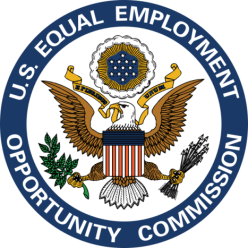 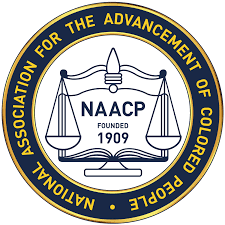 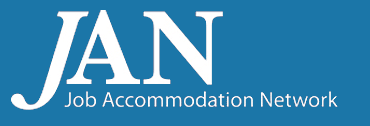 REGISTER NOW FOR FREE TRAINING YOU CAN’T AFFORD TO MISS!!The U.S. EEOC Cleveland Field Office in Partnership with the Mansfield, Ohio NAACP Chapter and Job Accommodation Network (JAN) is Offering Free Virtual Training via Zoom WebinarThe Americans with Disabilities Act and Reasonable Accommodations in the Workplace The EEOC will discuss the ADA and reasonable accommodations and JAN will provide an overview of the services that they provide, COVID-19 updates as well as useful information regarding service animals and emotional support animals.   Date:   Friday, April 8, 2022Time:   1:00 p.m. to 2:30 p.m.AgendaOpening Remarks			Tonya Lennox, EEOC OEC	Carla James, NAACP Mansfield					1 pm to 1:05 pmEEOC Mediation	Salvador Lopez, EEOC Mediator1:05 pm to 1:10 pmJAN Overview/Updates 	Lisa Mathess, Job Accommodation Network1:10 pm to 1:55 pmEEOC Overview & 			Tonya Lennox, EEOC OECADA/Reasonable	 		1:55 pm to 2:30 pmAccommodationYou must register in advance for this free webinar:https://eeoc.zoomgov.com/j/1612957309After registering, you will receive a confirmation email containing information about joining the webinar. ASL services will be provided. If you need any other reasonable accommodation, please contact Tonya Lennox at tonya.lennox@eeoc.gov or 443-884-5426 by April 1, 2022.